22 February 2021Dear Parents and CarersI hope you are all well and children are raring to go with a return to online learning this week. As I mentioned before half term, there are many reasons to start looking forward and potentially even seeing a return to a more normal version of schooling.  There were leaked reports this morning about the government’s plan for returning students to school.  The formal announcement is expected later this afternoon, but official guidance will not follow until much later.  Therefore, we will watch and listen intently today and will start the planning for how we return to school.  Regardless of what is said tonight, please be assured that the school will do everything to make the return as safe and orderly as possible, putting the needs of the children first.  This will involve a lot of careful planning, some temporary adjustments to the school and a lot of communication home.  We can’t wait to see everyone, but we will make sure that we do it in a way that works safely and sensibly.I will write again with an update towards the end of the week.Friday 5th March 2021Please be aware that there will be no live, online periods of learning planned for students for this day.  Activities for all students will be set shortly, that will then allow staff on the 5th March to meet virtually with parents of year 11 students, hopefully able to guide and support students in their return for their remaining time at LSA.Parent FeedbackWe have been overwhelmed with the number of parents who have been supportive of the school during such a difficult time.  The comments and advice have allowed us to centrally review and improve our provision, to a point where we speak with confidence about the quality of our online learning.  Please would you take five minutes to complete the survey below to give us your opinion.https://forms.office.com/Pages/ResponsePage.aspx?id=hmpYW-bEmU2DF5CfHJ74qo_TmijnlK5IjQ5kAPxZDCtUMlRPNUVINkdKMTBSNTFaOFpFTlFCQVFXVi4uYours sincerely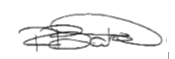 Ray BakerHeadteacherLytham St Annes High School"A learning community in pursuit of excellence"t: 01253 733192e: ray.baker@lythamhigh.lancs.sch.ukw: www.lythamhigh.lancs.sch.ukFollow us @lythamhigh